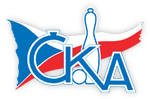 1. KUŽELKÁŘSKÁ LIGA DOROSTU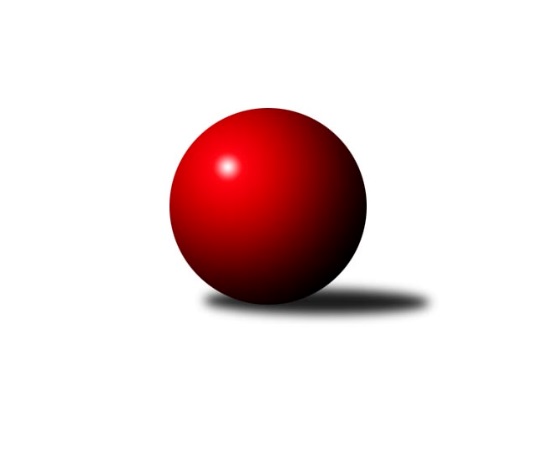 Č.8Ročník 2018/2019	13.1.2019Nejlepšího výkonu v tomto kole: 1573 dosáhlo družstvo: TJ Lokomotiva Česká Třebová1.KLD D 2018/2019Výsledky 8. kolaSouhrnný přehled výsledků:TJ Jiskra Hylváty	- TJ Horní Benešov A	3:1	1488:1389	8.5:3.5	13.1.KK Zábřeh	- TJ Lokomotiva Česká Třebová	1:3	1533:1573	4.0:8.0	13.1.Tabulka družstev:	1.	TJ Lokomotiva Česká Třebová	7	5	1	1	18.0 : 10.0 	48.5 : 35.5 	 1530	11	2.	SKK Primátor Náchod B	6	3	2	1	16.0 : 8.0 	47.5 : 24.5 	 1523	8	3.	TJ Horní Benešov A	6	2	2	2	12.0 : 12.0 	37.0 : 35.0 	 1472	6	4.	KK Zábřeh	6	2	0	4	9.0 : 15.0 	27.0 : 45.0 	 1482	4	5.	TJ Jiskra Hylváty	7	1	1	5	9.0 : 19.0 	32.0 : 52.0 	 1396	3Podrobné výsledky kola:	 TJ Jiskra Hylváty	1488	3:1	1389	TJ Horní Benešov A	Matěj Mach	137 	 131 	 113 	123	504 	 3:1 	 467 	 121	118 	 104	124	Lucie Mikesková	Tomáš Skala	132 	 127 	 129 	121	509 	 4:0 	 415 	 118	98 	 92	107	Vendula Žižková	Martin Bryška	109 	 112 	 114 	140	475 	 1.5:2.5 	 507 	 109	125 	 148	125	Barbora Bártkovározhodčí: Petr GlacNejlepší výkon utkání: 509 - Tomáš Skala	 KK Zábřeh	1533	1:3	1573	TJ Lokomotiva Česká Třebová	Valerie Langerová	132 	 110 	 125 	125	492 	 2:2 	 475 	 118	115 	 127	115	Lukáš Umlauf *1	Tomáš Ondráček	132 	 131 	 132 	127	522 	 1:3 	 534 	 135	140 	 117	142	Adam Mísař	Martin Vološčuk	133 	 106 	 128 	152	519 	 1:3 	 564 	 137	144 	 138	145	Jakub Sokolrozhodčí: Keprtová Soňastřídání: *1 od 61. hodu Miloslav HýblNejlepší výkon utkání: 564 - Jakub SokolPořadí jednotlivců:	jméno hráče	družstvo	celkem	plné	dorážka	chyby	poměr kuž.	Maximum	1.	Jakub Sokol 	TJ Lokomotiva Česká Třebová	552.83	370.8	182.0	3.8	4/5	(577)	2.	Veronika Kábrtová 	SKK Primátor Náchod B	539.33	362.3	177.0	6.4	4/4	(583)	3.	Barbora Bártková 	TJ Horní Benešov A	521.17	357.3	163.8	6.5	4/4	(540)	4.	Adam Mísař 	TJ Lokomotiva Česká Třebová	515.50	344.5	171.0	7.2	4/5	(534)	5.	Tomáš Skala 	TJ Jiskra Hylváty	514.19	356.9	157.3	10.9	4/4	(534)	6.	Martin Vološčuk 	KK Zábřeh	511.67	353.0	158.7	6.8	4/4	(559)	7.	Lucie Mikesková 	TJ Horní Benešov A	500.08	347.8	152.3	8.5	4/4	(520)	8.	Barbora Lokvencová 	SKK Primátor Náchod B	498.67	345.0	153.7	9.6	3/4	(508)	9.	Michaela Dušková 	SKK Primátor Náchod B	495.67	350.7	145.0	10.3	3/4	(511)	10.	Matěj Mach 	TJ Jiskra Hylváty	485.58	335.8	149.8	10.4	3/4	(513)	11.	Valerie Langerová 	KK Zábřeh	479.22	337.8	141.4	13.1	3/4	(492)	12.	Tomáš Ondráček 	KK Zábřeh	478.83	343.8	135.1	11.9	4/4	(522)	13.	Vendula Žižková 	TJ Horní Benešov A	450.75	319.8	131.0	16.9	4/4	(483)		Lukáš Krejčí 	KK Zábřeh	530.00	383.0	147.0	10.0	1/4	(530)		Miloslav Hýbl 	TJ Lokomotiva Česká Třebová	509.00	356.5	152.5	10.0	2/5	(519)		Jan Gintar 	SKK Primátor Náchod B	488.00	322.0	166.0	9.0	1/4	(488)		Martin Hanuš 	SKK Primátor Náchod B	485.00	343.0	142.0	8.0	1/4	(485)		Martin Bryška 	TJ Jiskra Hylváty	470.75	329.5	141.3	12.5	2/4	(482)		Lukáš Umlauf 	TJ Lokomotiva Česká Třebová	458.33	328.7	129.7	14.7	3/5	(502)		Jan Vostrčil 	TJ Jiskra Hylváty	391.00	278.0	113.0	25.0	1/4	(391)		Kryštof Vavřín 	TJ Jiskra Hylváty	310.00	223.0	87.0	29.0	1/4	(310)Sportovně technické informace:Starty náhradníků:registrační číslo	jméno a příjmení 	datum startu 	družstvo	číslo startu
Hráči dopsaní na soupisku:registrační číslo	jméno a příjmení 	datum startu 	družstvo	Program dalšího kola:9. kolo20.1.2019	ne	10:00	TJ Lokomotiva Česká Třebová - SKK Primátor Náchod B	20.1.2019	ne	10:00	TJ Horní Benešov A - KK Zábřeh				TJ Jiskra Hylváty - -- volný los --	Nejlepší šestka kola - absolutněNejlepší šestka kola - absolutněNejlepší šestka kola - absolutněNejlepší šestka kola - absolutněNejlepší šestka kola - dle průměru kuželenNejlepší šestka kola - dle průměru kuželenNejlepší šestka kola - dle průměru kuželenNejlepší šestka kola - dle průměru kuželenNejlepší šestka kola - dle průměru kuželenPočetJménoNázev týmuVýkonPočetJménoNázev týmuPrůměr (%)Výkon6xJakub SokolČ. Třebová5646xJakub SokolČ. Třebová113.15646xAdam MísařČ. Třebová5345xAdam MísařČ. Třebová107.095341xTomáš OndráčekZábřeh5221xTomáš OndráčekZábřeh104.685225xMartin VološčukZábřeh5195xMartin VološčukZábřeh104.085197xTomáš SkalaHylváty5097xTomáš SkalaHylváty103.015096xBarbora BártkováHorní Benešov A5076xBarbora BártkováHorní Benešov A102.61507